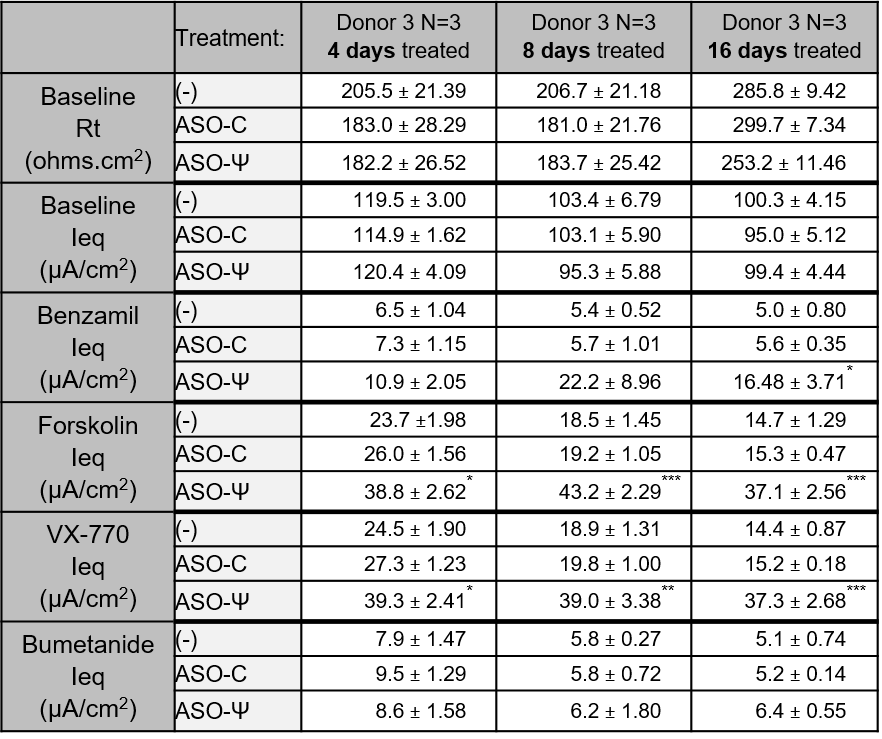 Supplementary Table S3. Ieq and Rt values from donor 3 in Figure 4.